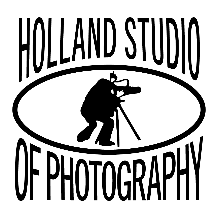 7632 Poplar PikeGermantown,TN 38138(901) 362-1818SENIOR PICTURE INFORMATIONHello, my name is Taylor Shappley and I'm the owner of Holland Studio of Photography. Senior year is one of the most important times in a person's life. One of the first things you do for your senior year is having senior pictures made. Because of the coronavirus I was unable to attend your child’s school to give them the information needed to go about getting their pictures booked this summer. So we have recorded a video showing the information that would have been shown to your students at school this spring. Please visit www.hollandstudio.net to view this video. This will go into greater detail about senior pictures and help answer questions you might have.We have different settings starting with the basic. Signing up for the basic ensures that your student will have everything needed to be in your school's yearbook. The other settings you will see on our website are additional settings you can add to your portrait as well. We have also attached our senior picture brochure to the email so you can see all the sittings we offer.*COVID-19*We are very concerned with the hygiene and sanitation of our studio and the clothes we will be using. We will be following the Tennessee pledge guidelines for dealing with this virus this summer.  There will be 6ft social distancing and all employees will be required to wear a mask. Anyone who is not having their picture taken will be required to wear a mask before entering our studio as well. Seniors may certainly wear a mask also just be sure to remove them with enough time for lines on your face to go away before you have your picture made. We will be regularly wiping down high traffic areas like the front counter and doorknobs. Our caps and gowns, tuxes and drapes are kept in a closet under UV lights which helps kill viruses. We have also purchased high intensity UV wands that we will be using on our garments. Limiting occupancy is also important during this time. Only the senior and one other person will be allowed in the building at a time. I know this will be inconvenient for some but we want to ensure that your son or daughter is in a safe environment.     Yearbook sponsors have deadlines that they have to meet in order to have sections finished for the yearbook on time. Every year to avoid having seniors missing from the yearbook, the sponsors have to reach out to remind the students that they need to have them done because their deadline is approaching. Please don’t wait till the last minute to make your appointment.  Things will certainly be different this year from years past but it is very important that you make your appointment as soon as possible to have these done. To try and help with this we are offering $10 off your sitting fee for having your pictures made in the month of June. We want our schools to have 100% participation in their yearbooks. I know this is a lot of information to read and take in but hopefully this will help prepare you with everything you need to know. If you have further questions that didn’t get answered in this email or video please give us a call at (901) 362-1818. We are excited to see you this summer and look forward to helping you start your best school year yet!                                                                            Sincerely,                                                                                      Taylor Shappley